Серія лекцій відМедичної школи громадського здоров'я Університету Південної КароліниКолумбія, Південна Кароліна, США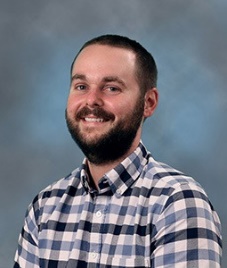 6 лютогоГленн ВіверТема: Вплив шкільних канікул на індекс маси тіла дітей та пов’язані з цим звичкиGlenn Weaver  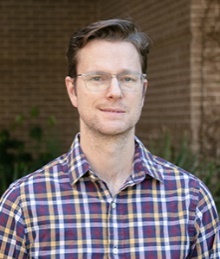 13 лютого            Марк СарзинськиТема: Кардіореспіраторний фітнес: від громадського здоров’я до персоналізованої медициниMark Sarzynski 20 лютого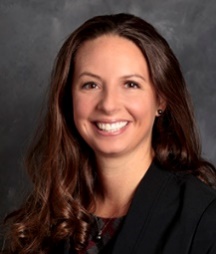 Сюзан ЇргінТема: Термальна фізіологія: гострі реакції, адаптації та клінічні наслідкиSusan Yeargin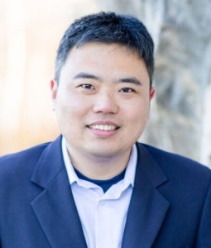 27 лютого Джейсон ЯнгТема: Використання мобільної технології для підтримки активного способу життяJason Yang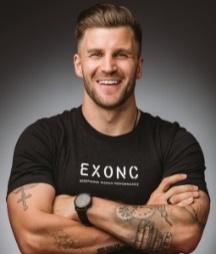 5 Березня Кіран ФерменТема: Докази та обґрунтування використання фізичної активності в онкологічному лікуванніCiaran Fairman 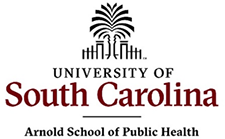 